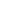 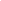 Správné odpovědi a. PravdaMezigenerační mentorování mezi zralými a mladšími pracovníky lze tradičně definovat jako spárování staršího pracovníka s mladším pracovníkem, aby se podpořilo vzájemné učení a růst a povzbudily se obě věkové skupiny k tomu, aby využívaly vzájemné dovednosti, odborné znalosti a moudrost. Mentoring může v současné době zahrnovat výuku nových technologií, správu sociálních médií, vztahy se zákazníky, psaní na počítači, způsoby vedení a školení managementu. Navrhované kompetence k výuce – výměna znalostí: Pro mladší generaci (kritické myšlení, rozhodování o řešení problémů, strategické myšlení) Pro starší generaci (digitální dovednosti, mediální gramotnost, řešení technologických výzev) a. Pravdaa. Pravdab. Nepravdaa. Pravda„Řízení s ohledem na věk zaměstnanců/Age management“ je termín, který se často používá k popisu osvědčených postupů nebo příslušných strategií, zejména pro boj s věkovými bariérami, k podpoře věkové rozmanitosti a vytvoření inkluzivního prostředí, ve kterém bude mít každý jedinec podporu a prostředky k dosažení svého maximálního potenciálu bez diskriminováni nebo omezení z důvodu svého věku. „Strategické myšlení“  je mentální nebo myšlenkový proces, který jednotlivci aplikují za účelem dosažení úspěchu či cíle.Mezi výhody věkové rozmanitosti v organizačním prostředí patří zlepšení výkonnosti organizace, zvýšená motivace zaměstnanců, stimulace kreativního myšlení a přilákání široké škály talentů a posílení reputace společnosti. b. Nepravda